Agenda1:00 to 1:05pm 	1.0 Call to Order1:05 to 1:08pm 	2.0 Roll Call/Establish Quorum1:08 to 1:12pm 	3.0 Public Comment1:12 to 1:15pm 	4.0 Approval of Agenda1:15 to 1:18pm	5.0 Approval of Minutes1:18 to 2:00pm 	6.0 Board Policy ReviewBP 3290 Gifts, Grants and BequestsAR 5145.3 Student Nondiscrimination-Harassment (Raoul)BP/AR 5145.31: Transgender and Gender Non-Conforming Students (Nicole)BP/AR 6162.7: Use of Technology in Instruction (Raoul)BP/AR 6163.4: Student Use of IT (Raoul) 2:00 to 2:30pm	7.0 Board Bylaws ReviewBB 9000: Role of the Board (Powers and Responsibilities)BB 9010: Public StatementsBB 9011: Disclosure of Confidential/Privileged InformationBP 9130: Board Committees2:30 to 2:40pm		8.0 Effective Governance and Board Retreats2:40 to 2:50pm		9:0 Legislative Rapid Response2:50 to 2:55pm		10.0 Other2:55 to 2:59pm		11.0 Next Meeting3:00pm			12.0 Adjourn 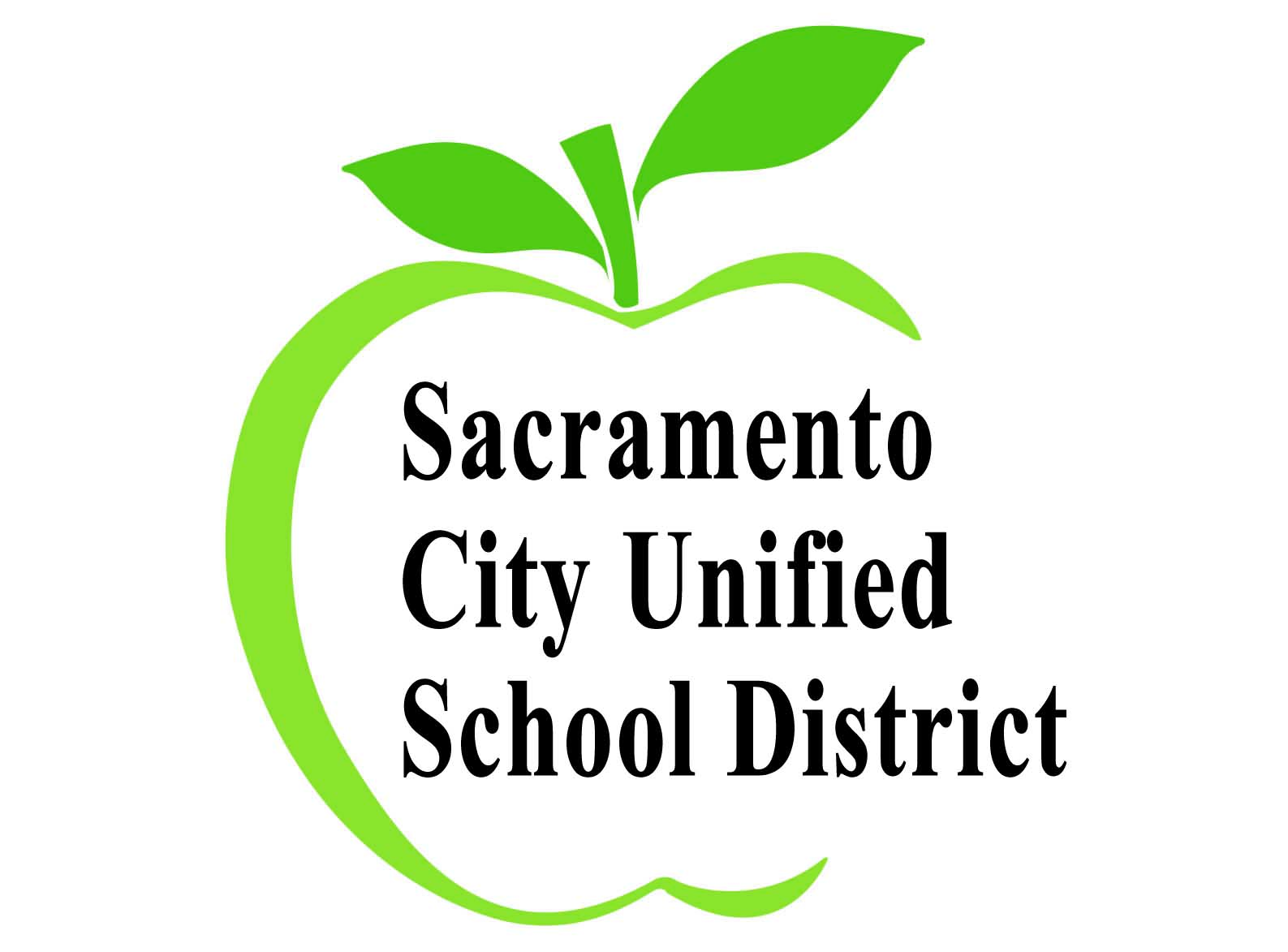 Policy/Governance Committee              April 7, 20171:00 p.m. – 3:00 p.m.Boston Room, Serna